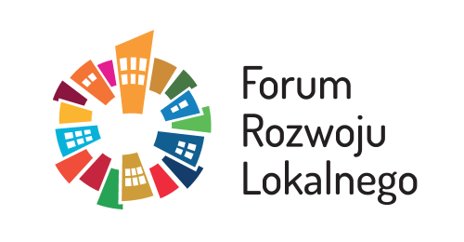 CYKL SEMINARIÓW„URUCHOMIENIE ENDOGENNYCH POTENCJAŁÓW WARUNKIEM ROZWOJU MAŁYCH I ŚREDNICH MIAST”XXIII SEMINARIUM Finansowanie Rozwoju Terytorialnego z funduszy UE 2021-2027 oraz Krajowego Planu Odbudowy
 30 września 2021 r.Moderowanie: Łukasz Dąbrówka, Ryszard Grobelny09:45- 10:00Logowanie się do systemu on-line 10:00– 10:10Powitanie uczestników i wprowadzenie do seminarium 10:10 – 10:20OTWARCIE KONFERENCJIKAMIL WIEDER, Ministerstwo Funduszy i Polityki RegionalnejANDRZEJ PORAWSKI, Związek Miast Polskich10:20 –10:40Projektowane zasady realizacji zadań ze środków europejskich w perspektywie finansowej 2021-2027 (UP, programy operacyjne, KPO, ustawa wdrożeniowa) – Agnieszka Kapciak, Zastępca Dyrektora Departamentu Strategii Ministerstwo Funduszy i Polityki Regionalnej10:40-10:50Komentarz ZMP do projektu ustawy wdrożeniowej dla perspektywy finansowej UE na lata 2021-2027 – Jarosław Komża, ekspert ZMP10:50-11:20Zielona transformacja - Justyna Wieczorkiewicz-Molendo, Agnieszka Dawydzik, ekspertki ZMP11.20 -11.30Przerwa11:30-11:45Infrastruktura (drogi, wodociągi, kanalizacja) - Justyna Wieczorkiewicz-Molendo, Jacek Woźniak, eksperci ZMP11.45-12.00Gospodarka (w tym rolnictwo) - Agnieszka Dawydzik, Grzegorz Kamiński, eksperci ZMP12.00-12.15Sesja pytań i dyskusja12:15-12:35Edukacja, zdrowie, włączenie społeczne, rynek pracy - Grzegorz Kamiński, Agnieszka Dawydzik - eksperci ZMP  12.35-12.50Rewitalizacja, kultura, turystyka – Jacek Woźniak eksperci ZMP12.50-13.05Transformacja cyfrowa - Agnieszka Dawydzik, Justyna Wieczorkiewicz-Molendo, ekspertki ZMP13.05-13.35Instrumenty terytorialne mechanizmem wsparcia rozwoju terytorialnego – zintegrowanym, adekwatnym do problemów i potencjału obszaru Rodzaje instrumentów (ZIT, RLKS, inne), warunki ich stosowania (rodzaje strategii, stała forma) i gdzie znaleźć regulacje (Umowa Partnerstwa i ustawa wdrożeniowa). Szerokie wsparcie dla partnerstw terytorialnych przez Urzędy Marszałkowskie – Jarosław Komża, ekspert ZMPPrzykład IZ RPO jako dobra praktyka realizująca zintegrowane podejście – Marek Orszewski, Zastępca Dyrektora Wydziału Zarządzania Strategicznego, UM Woj. Zachodniopomorskiego 13.35-13.50Sesja pytań i dyskusja 13.50ZAKOŃCZENIE SEMINARIUM – ANDRZEJ PORAWSKI, dyrektor Biura ZMP